「106學年度咱糧學堂－復興國產雜糧計畫」說明會研習計畫100年「全國教師工會總聯合會」與「喜願小麥契作農友團」開始共同發起「麥田見學」教學計畫。而我們的國產雜糧復興運動，今年已邁入第七年，不管是早已默默在推動，或是今年才想嘗試的老師，我們都歡迎您加入106學年度「咱糧學堂」－復興國產雜糧計畫。為使教師師更明瞭推動咱糧學堂的意義、如何進行咱糧學堂的課程、從農地到餐桌對於國民健康的影響，以及糧食與環境的連動關係……等，全教總與喜願共合國共同合作辦理七場的教師研習課程，特別邀請喜願共合國總兼施明煌先生，及全國教師工會總聯合會承辦業務的專業發展中心執行長顧翠琴老師，與近年來積極推動咱糧學堂的黃文欣老師，共同在研習活動中進行分享，讓您能在研習的時間裡，迅速理解教師組織在推動咱糧學堂的深耕努力及重要性、，這場研習將會徹底顛覆您對糧食、種子的看法，同時也將分享咱糧老師教學課程的精采歷程。依據：全國教師工會總聯合會106學年度工作計畫辦理。目的：讓老師更明瞭推動咱糧學堂的意義、如何進行咱糧學堂的課程，從而引導孩子從種植中學習生活的知識外，更要讓孩子認識「咱糧」的重要性。激發參與教師理解從農地到餐桌對於國民健康的影響、糧食自給率對國家發展的重要性，以及糧食與環境的連動關係，進而落實帶動學生從生活實踐中支持國產咱糧的行動方案。主辦單位：全國教師工會總聯合會、喜願共合國協辦單位：基隆市教師職業工會、新北市教育人員產業工會、台中市教師職業工會、臺南市教育產業工會、高雄市教師職業工會、宜蘭縣教師職業工會、臺灣教育產業工會學員對象、人數：有意參與106學年度咱糧學堂之公私立各級學校50人。報名方式：請逕行至「全國教師進修網」報名或填寫google表單。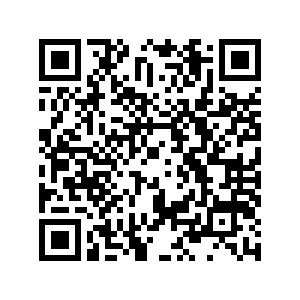 研習時數：全程參與教師核發2小時研習時數（參與臺南場教師核發3小時研習時數）研習時間、地點：（共有七場次研習活動，歡迎您踴躍參加~）九、研習活動實施流程：（一）（除臺南場外之）各場次2小時研習課程（不含臺南場研習時間安排）：（二）臺南場3小時研習時間安排：十、未盡事宜由本會理事長修正後實施。十一、本計畫聯絡人：全國教師工會總聯合會  秘書游喬琳小姐  電話：02-2585-7528分機305傳真：02-2585-7559   電郵：spell127@nftu.org.tw課程代碼分區時間研習地點研習地點地址2242649台中場9月13日（三）下午2:00-4:00台中市南屯區鎮平國小四樓視廳教室台中市南屯區黎明路一段425號2242651桃園場9月20日（三）下午2:00-4:00桃園市大華國小二樓圖書室桃園市蘆竹區大華街98號2242652高雄場9月27日（三）下午2:00-4:00高雄市教師職業工會會議室高雄市苓雅區輔仁路155號2242654新北場10月11日（三）下午2:00-4:00渣打銀行-板橋分行新北市板橋區新府路1-1號2樓2242660基隆場10月18日（三）下午2:00-4:00基隆市八堵國小圖書館基隆市暖暖區源遠路27號2242665臺南場10月25日（三）下午1:30-4:30臺南市官田國民中學臺南市官田區隆田里三民路29號2242670宜蘭場11月01日（三）下午2:00-4:00宜蘭縣成功國民小學辰星樓一樓多功能教室宜蘭縣羅東鎮興東南路100號時間實施內容備註13：50~14：00報到及準備時間縣市工會14：00~14：10主辦場地縣市工會理事長開場縣市工會14：10~14：30教師組織推動咱糧學堂之意義全教總專發中心14：30~14：50喜願共合國喜願共合國 施明煌總兼14：50~15：00親師交流時間全教總專發中心15：00~15：20全教總咱糧學堂實施現況、咱糧田間管理、咱糧學堂微電影介紹全教總咱糧講師黃文欣老師15：20~15：40操作小麥與蕎麥碾製、品嚐手作麵包屏東縣四維國小吳忠勳老師15：40~16：00綜合討論全體參與16：00~賦歸~時間實施內容備註13：20~13：30報到及準備時間縣市工會13：30~13：40主辦場地縣市工會理事長開場縣市工會13：40~14：00教師組織推動咱糧學堂之意義全教總專發中心14：00~14：20喜願共合國喜願共合國 施明煌總兼14：20~14：40全教總咱糧學堂實施現況、咱糧田間管理、咱糧學堂微電影簡介全教總咱糧講師黃文欣老師14：40~15：00操作小麥與蕎麥碾製、品嚐手作麵包屏東縣四維國小吳忠勳老師15：00~16：00小麥麵粉的運用與比薩創作臺南市官田國中咱糧團隊16：00~16：20教師交流/綜合討論/研習總結/品嚐全體工作人員16：20~賦歸~